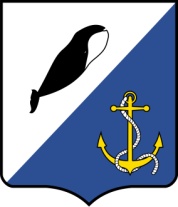 АДМИНИСТРАЦИЯПРОВИДЕНСКОГО ГОРОДСКОГО ОКРУГАПОСТАНОВЛЕНИЕВ целях приведения нормативных правовых актов Провиденского городского округа в соответствие с законодательством Российской Федерации, Администрация Провиденского городского округаПОСТАНОВЛЯЕТ:1. Признать утратившими силу постановления Администрации Провиденского городского округа:от 11 апреля 2017 г. № 137 «Об утверждении Перечня видов муниципального контроля и органов местного самоуправления, уполномоченных на их осуществление, на территории Провиденского городского округа»;от 02 июля 2020 г. № 186 «О внесении изменения в постановление Администрации Провиденского городского округа от 11 апреля 2017 г. №137 «Об утверждении Перечня видов муниципального контроля и органов местного самоуправления, уполномоченных на их осуществление, на территории Провиденского городского округа»».2. Обнародовать настоящее постановление на официальном сайте Провиденского городского округа: www.provadm.ru.3. Настоящее постановление вступает в силу со дня обнародования, но не ранее 01 января 2022 года.4. Контроль за исполнением настоящего постановления оставляю за собой.Глава администрации 					                       Е.В. Подлесный           	Разослано: дело.от 01 декабря 2021 г.№ 482п.г.т. ПровиденияО признании утратившими силу некоторых постановлений Администрации Провиденского городского округаПодготовлено:Волчукова О.С.Согласовано:Рекун Д.В.